Publicado en Barcelona el 30/05/2024 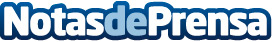 Schneider Electric nombra a Rubén Llanes Director General de Digital GridLa Digital Grid de Schneider Electric, preparada para revolucionar la industria, ofrece soluciones integrales para optimizar la capacidad y adaptabilidad de la red. Nuevo liderazgo para impulsar soluciones integrales de red para empresas de servicios públicos y clientes finales, acelerando la transición a una red digital eficienteDatos de contacto:Noelia IglesiasTeam Lewis93 522 86 00Nota de prensa publicada en: https://www.notasdeprensa.es/schneider-electric-nombra-a-ruben-llanes Categorias: Nombramientos Recursos humanos Sector Energético Actualidad Empresarial http://www.notasdeprensa.es